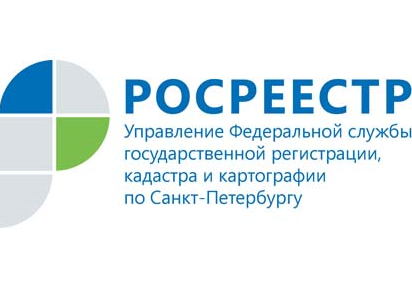 Статистические показатели деятельности Управления Росреестра по Санкт-Петербургу в учетно-регистрационной сфере в 2018 годуВ 2018 году в Санкт-Петербурге принято всего 941 683 заявления о государственном кадастровом учете и (или) государственной регистрации прав на недвижимое имущество.Общее количество зарегистрированных прав, ограничений (обременений) прав, сделок в Санкт-Петербурге по итогам 2018 года составило 708 062, что на 2% выше аналогичного показателя 2017 года (693 730).Увеличилось на 41,9% общее количество зарегистрированных договоров участия в долевом строительстве (89 320) в сравнении с 2017 годом (62 959).Ипотеки в 2018 году зарегистрировано 140 353, что на 45,5% больше, чем в 2017 году (96 437). При этом ипотеки жилья зарегистрировано на 45% больше - 78 098 (в 2017 - 53 889).Количество зарегистрированных прав собственности и иных вещных прав в отношении объектов жилого фонда увеличилось на 4,6% и составило 294 250 (в 2017 году – 281 209). В то же время:увеличилось на 18% (114 095) по договорам купли-продажи /мены (в 2017 – 96 665);снизилось на 53,5% (9 780) на основании договоров приватизации - договоров передачи жилья в собственность граждан (в 2017 – 21 027);увеличилось на 14,8% (53 686) на основании договоров участия в долевом строительстве (в 2017 – 46 766).Увеличилось на 69,3% количество заявлений о государственной регистрации прав, поданных в электронном виде через портал Росреестра: всего в 2018 году поступило 60 759 заявлений (в 2017 - 35 883, в 2016 - 18 166).Общее количество выданных в 2018 году выписок, справок из Единого государственного реестра недвижимости (ЕГРН), копий документов, уведомлений об отсутствии сведений, решений об отказе в предоставлении сведений – 954 209 (в 2017 - 584 796).